План-схема района расположения ОУ,пути безопасного движения транспортных средств и обучающихся (воспитанников)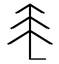 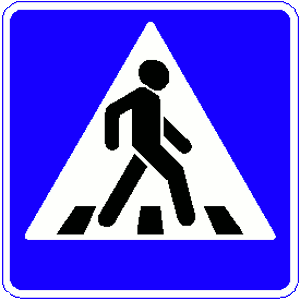 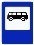 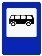 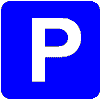 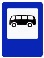 